Смак беларускай мовы  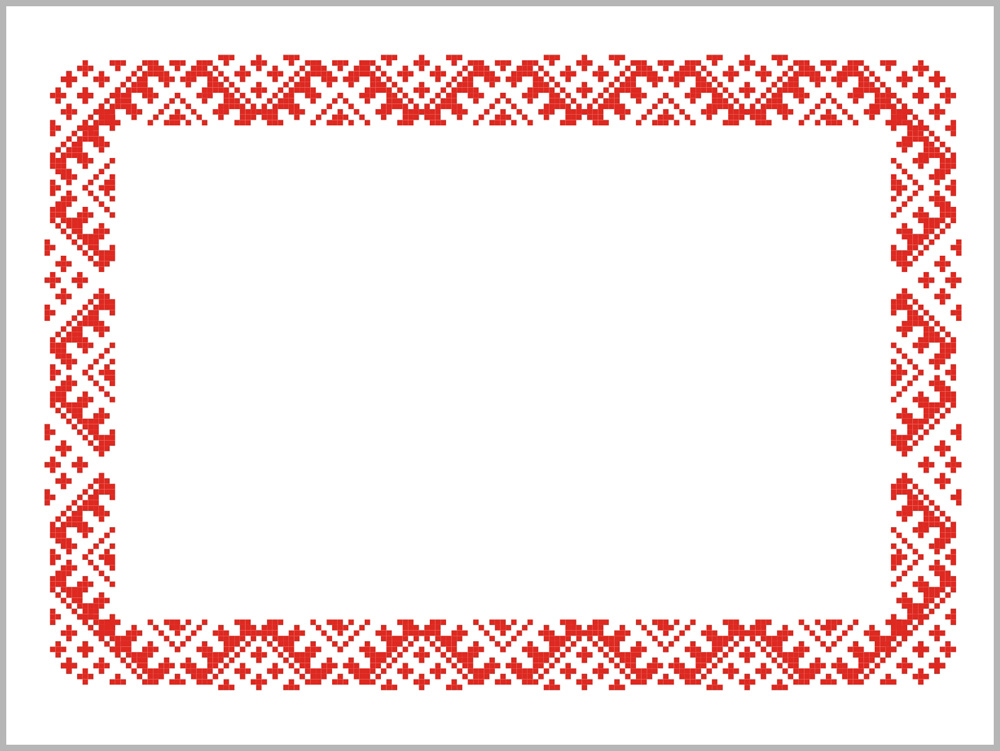 Паважаныя бацькі, прапануем Вашай увазе крыжаванку. Паспрабуйце адгадаць, якое слова тут зашыфравана.КРЫЖАВАНКАДэталь абутку ў выглядзе падстаўкі, якая прыпадымае пятку вышэй узроўню наска. Пачуццё прыкрасці і раздражэння, выкліканае дабрабытам, поспехам іншых. Характэрная адзінка, істотная ўласцівасць, якая адрознівае адзін прадмет ці з’яву ад другіх. Вялікая балотная пералётная птушка з доўгімі нагамі і шыяй, з доўгай прамой дзюбай. Прыстасаванне пры калодзежы для даставання вады ў выглядзе доўгага шаста, які служыць рычагом.Шкляныя цыліндрычная пасудзіна без ручкі, прызначаная для піцця. Спосаб жыцця; сукупнасць дзеянняў. Атмасферная з’ява – дождж з громам і маланкай. Пасцельная прынадлежнасць, якой накрываюцца. САМЫ ЧАС ВЫЗНАЧЫЦЬ ВАШ УЗРОВЕНЬ ВАЛОДАННЯ БЕЛАРУСКАЙ МОВАЙ! 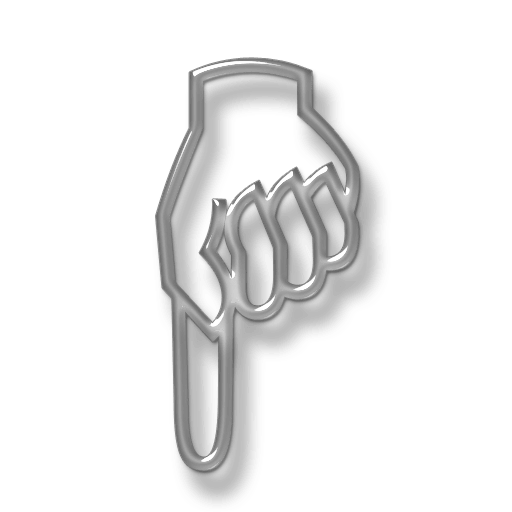 КРЫЖАВАНКАДэталь абутку ў выглядзе падстаўкі, якая прыпадымае пятку вышэй узроўню наска. Пачуццё прыкрасці і раздражэння, выкліканае дабрабытам, поспехам іншых. Характэрная адзінка, істотная ўласцівасць, якая адрознівае адзін прадмет ці з’яву ад другіх. Вялікая балотная пералётная птушка з доўгімі нагамі і шыяй, з доўгай прамой дзюбай. Прыстасаванне пры калодзежы для даставання вады ў выглядзе доўгага шаста, які служыць рычагом.Шкляныя цыліндрычная пасудзіна без ручкі, прызначаная для піцця. Спосаб жыцця; сукупнасць дзеянняў. Атмасферная з’ява – дождж з громам і маланкай. Пасцельная прынадлежнасць, якой накрываюцца. 1.2.3.4.5.6.7.8.1.  А1.  АББЦЦААССАА2.ЗАЙЗЗДДРРААССЦЦЬЬЬЬ3. Я3. ЯККААССЦЦЬЬАА4.Ж4.ЖООРРААЎЎШШККЛЛЯЯННККААЧЧ6.ПАВООДДЗЗІІННЫЫ7. Н7. НААВВААЛЛЬЬННІІЦЦАА8.К8.КООЎЎДДРРАА